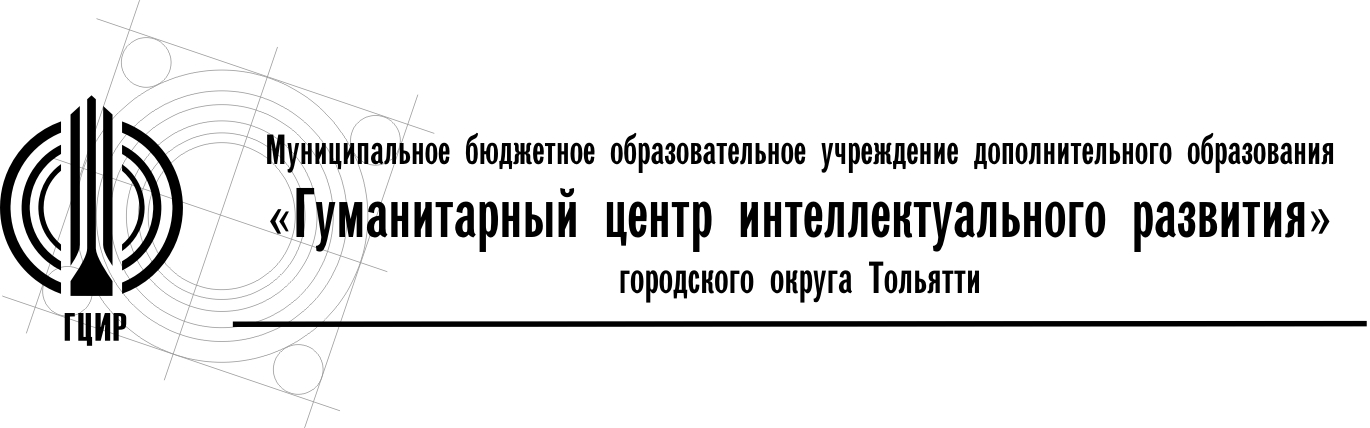 Уважаемые руководители!С  28 ноября по 11 декабря 2022 года Центр цифрового образования детей «IT – куб» МБОУ ДО ГЦИР организует площадку Всероссийского технологического диктанта, который проводится в рамках исполнения плана мероприятий Десятилетия науки и технологий, городского проекта Центра цифрового образования детей «IT-куб»: «Иди в IT»  в соответствии с приказом департамента образования от  18.08.2022 № 270-пк/3.2 «О проведении городских мероприятий для обучающихся в 2022-2023 учебном году».Диктант организуется с целью вовлечения школьников в научно-техническое творчество, мотивации их заниматься по программам дополнительного образования технической направленности.Всероссийский технологический диктант — это набор тестовых заданий. Задания  теоретического и практического характера, выполняются на ПК.Направляем порядок проведения мероприятия (Приложение 2).Приглашаем принять участие в мероприятии индивидуальных участников - детей в возрасте от 5 лет и подростков, их родителей и педагогов (самостоятельное участие).Приглашаем организованные группы от образовательных организаций принять коллективное участие в мероприятии по адресу: ул. Л.Чайкиной, 87, Ленинский пр-т, 20. Для участия учреждение:- формирует группы участников в составе до 12 человек (1-11 класс), предоставляет список учащихся – участников мероприятия по форме (Приложение 1)  на электронный адрес it-cube-tlt@yandex.ru;    - организует подачу заявки от родителей (законных представителей)  на мероприятие через Навигатор дополнительного образования Самарской области по ссылке: https://navigator.asurso.ru/additional-education/meetings/2223- направляет детей на мероприятие в соответствии с утвержденным для группы временем.Дополнительная информация: Клюева Юлия Викторовна, старший методист (телефон 379-499, добавочный 115).Директор МБОУ ДО ГЦИР					А.В. ХаироваПриложение 1Форма список детей – участников «Всероссийского технологического диктанта»Центра цифрового образования детей «IT – куб»Дата проведения (с  28 ноября по 11 декабря) _________________________.Время проведения ИТ-диктанта: ____________Ответственный от учреждения (ФИО, телефон) _________________________445045, Самарская обл., г.Тольяттиул. Чайкиной, 87 Тел./факс: (8482) 37-94-99E-mail: office@cir.tgl.rucir.tgl.ruИсх.№345  от 30.11.2022Руководителям образовательных учреждений г. о.  ТольяттиО проведении Всероссийского технологического диктанта№ п/пФИО ребенкаДата рожденияТелефон для контакта